บันทึกข้อความ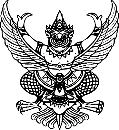 ส่วนราชการ  เทศบาลตำบลเวียงพางคำ  (สำนักปลัด) โทร. 053646569 ต่อ                  .ที่ ชร 54602  /		     	            วันที่    …….                        .เรื่อง ขออนุมัติผัดส่งใบสำคัญ                                                                                         ..เรียน  นายกเทศมนตรีตำบลเวียงพางคำ	ความเดิม	ด้วย ...............  ตำแหน่ง ...............  ได้ขออนุมัติยืมเงินงบประมาณประจำปี พ.ศ. 2562 เพื่อเป็นค่าใช้จ่ายในการเดินทางไปราชการ ในการเข้ารับการฝึกอบรมตามโครงการฝึกอบรมหลักสูตร"..................... รุ่นที่ 32" ระหว่างวันที่ 22 กันยายน 2562 ถึงวันที่ 18 ตุลาคม 2562 ณ สถาบันพัฒนาบุคลากรท้องถิ่น ตำบลคลองหนึ่ง อำเภอครองหลวง จังหวัดปทุมธานี ตามสัญญายืมเงินที่  ........../2562  ฎีกาเบิกจ่ายเงินที่ 62-03-00111-5320300-000........ซึ่งได้เบิกจ่ายไปเรียบร้อยแล้ว นั้น 	ข้อเท็จจริง	เนื่องจากการเดินทางไปราชการครั้งนี้มีกำหนดคาบเกี่ยวปีงบประมาณ ไม่สามารถส่งใช้เงินยืมได้ทันก่อนสิ้นปีงบประมาณ 	ดังนี้จึงขออนุมัติผลัดส่งใบสำคัญ และจะดำเนินการส่งใช้เงินยืมภายในสิบห้าวันนับจากวันที่กลับมาถึง	ระเบียบ/กฎหมาย 	1.ระเบียบกระทรวงมหาดไทย ว่าด้วยการรับเงิน  การเบิกจ่ายเงิน  การฝากเงิน การเก็บรักษาเงินและการตรวจเงินขององค์กรปกครองส่วนท้องถิ่น พ.ศ. 2547 ส่วนที่ 3 ข้อ  86ข้อพิจารณาและเสนอแนะ	เห็นควรพิจารณาอนุมัติดำเนินการ(ลงชื่อ)					ผู้ยืม	                                           (...................)			 	ลงวันที่ ...................................ความเห็นหัวหน้าหน่วยงานผู้เบิก............................................................................................................................................................................(ลงชื่อ)                                           (.......................................).............................................			 	ลงวันที่  .................-2-ความเห็นผู้อำนวยการกองคลัง............................................................................................................................................................................(ลงชื่อ)            (นางกุหลาบ  ขาเลศักดื)                                            ผู้อำนวยการกองคลัง			 	 ลงวันที่  ………...........ความเห็นปลัดเทศบาลตำบลเวียงพางคำ............................................................................................................................................................................(ลงชื่อ)ร้อยโท(กิตติชัย  เจริญยิ่ง)ปลัดเทศบาลตำบลเวียงพางคำคำสั่ง นายกเทศมนตรีตำบลเวียงพางคำ(       )  อนุมัติ(       )  ไม่อนุมัติเพราะ ..............................................................(ลงชื่อ)(นายฉัตรชัย  ชัยศิริ)นายกเทศมนตรีตำบลเวียงพางคำ